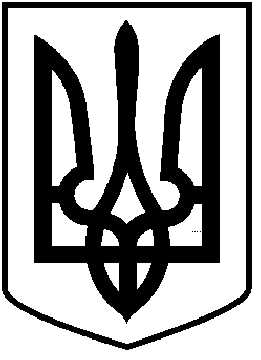       ЧОРТКІВСЬКА  МІСЬКА  РАДА________________ СЕСІЯ СЬОМОГО СКЛИКАННЯРІШЕННЯ (ПРОЄКТ)_______________ 2020 року                                                                №______м. ЧортківПро  надання згоди на прийняття в комунальну власність територіальної громади міста Чорткова установ  з штатною чисельністю Враховуючи рішення Чортківської міської ради від 24 грудня 2019 року №1756 «Про добровільне приєднання до Чортківської міської територіальної громади», Білівської сільської ради від 24 грудня 2019 року №1261 «Про добровільне приєднання до Чортківської міської територіальної громади», Росохацької сільської ради від 24 грудня 2019 року №391 «Про добровільне приєднання до Чортківської міської територіальної громади», керуючись Законом України «Про передачу об’єктів права державної та комунальної власності», частиною 30 статті 26 та частиною 5 статті 60 Закону України «Про місцеве самоврядування в Україні», міська рада  ВИРІШИЛА:1. Надати згоду на прийняття  бюджетних установ зі штатною чисельністю в комунальну власність територіальної громади міста Чорткова із власності: 1.1. Білівської сільської ради - Дошкільний навчальний заклад (дитячий садок) с. Біла Тернопільської області загального розвитку знаходиться в комунальній власності Білівської сільської ради зі штатною чисельністю;1.2. Росохацької сільської ради - Дошкільний навчальний заклад (дитячий садок) с. Росохач Тернопільської області загального розвитку знаходиться в комунальній власності Росохацької сільської ради зі штатною чисельністю. 1.3. Білівської сільської ради – адміністративний будинок - сільський будинок культури (СБК) с. Біла Тернопільської області, який знаходиться в комунальній власності Білівської сільської ради зі штатною чисельністю;1.4. Росохацької сільської ради –  будинок по наданню платних послуг населенню  с. Росохач Тернопільської області, який знаходиться в комунальній власності Росохацької сільської ради зі штатною чисельністю. 2. Управлінню освіти, молоді та спорту та управлінню культури, релігії та туризму    утворити комісії з Білівською сільською радою, Росохацькою сільською радою з приймання-передачі вказаних у рішенні бюджетних установ зі штатною чисельністю відповідно до свої повноважень, здійснити процедуру приймання-передачі в порядку, визначеному чинним законодавством,3. Контроль за виконанням даного рішення покласти на начальника управління культури, релігії та туризму Дембіцьку Ольгу, начальника управління освіти, молоді та спорту  Поліщук Людмилу та постійну комісію міської ради з бюджетно – фінансових, економічних питань, комунального майна та інвестицій.Міський голова                                                                Володимир ШМАТЬКОГаврисьо В.В.			      Дзиндра Я.П.Поліщук Л.М.Дембіцька О.І.Леська В.І.Гуйван І.